Engineered Nanoparticles: Applications and ConcernsDr Jitendra Kumar, Assistant Professor, Department of Chemistry, M. L. K. (P.G.) College Balrampur, UP-271201Email: jitendra.iit@gmail.comKeywords: Nanoparticle, Toxicity, Contaminant, Water pollutionAbstract: The unique optoelectronic, catalytic, and antimicrobial properties of nanoparticles (NPs) have made them one of the sought-after materials. They are now being employed in many consumer products like scratchproof eyeglasses, anti-stain paints and fabrics, self-cleaning windows and solar panels, transparent sunscreens, antifouling agents for refrigerators, washing machines, and cloths, antimicrobial agents for door knobs, etc. These unabated applications make it inevitable that these nanoparticles will eventually end up in the environment. The environmental fate of these nanoparticles and their associated toxicity on various species is not fully understood. The situation is further aggravated due to the ability of plants to absorb these nanoparticles through roots consequently making their way to the food chain. The continued exploration in the area is providing an improved understanding of the toxicities of various nanoparticles toward aquatic and animal life. This review highlights recent reports on various toxic effects associated with various nanoparticles. Various mitigation strategies have also been highlighted which could enable safer application of these nanoparticles.Keywords: Nanoparticles, toxicity, contaminant, water pollutionIntroduction: Nanotechnology has emerged as a well-known field of research in the last century which gained significant impetus after the famous lecture by Nobel laureate Richard P. Feynman in the year 1959 on top-down Nanotechnology in which he coined the phrase “There's Plenty of Room at the Bottom”. Since then, numerous revolutionary advances have been made in the field of nanoscience and nanotechnology. Nanoscience deals with the study, synthesis, fabrication, and applications of objects that have dimensions in nanoscale. There are variety of nanomaterials of inorganic and organic origin such as carbon nanotubes, graphene, fullerene, metal and metal oxide nanoparticles, carbon-dots, quantum-dots, nanowires and cables, nanocages, core-shell structures, nanotriangles, nanocubes and other polyhedrons, nanopeapods, solid and hollow nanospheres, polymeric nanoobjects etc which have been synthesized and their properties have been explored. Table 1 summarizes different types of nanomaterials. Table 1: Different types of NanomaterialsIn this chapter emphasis has been given on metal and metal oxide-based nanoparticles.  These engineered nanoparticles can be tailor-made to achieve the desired properties. The International Organization for Standardization defines nanoparticles (NPs) as structures whose sizes in one, two, or three dimensions are within the range from 1 to 100 nm. Usually, nanoparticles are composed of three layers: (i) The inner core which is the central part of the nanoparticle and referred to as the nanoparticle itself; (ii) The shell material which is essentially different from the nanoparticle in terms of chemical composition when core-shell NPs are being synthesized and (iii) The surface layer which is generally small organic molecule and helps in preventing the agglomeration of nanoparticle and also depending on the characteristic of the surfactant can result in a novel morphology, shape and size control. The size and shape of these designed nanoparticles, which are easily modifiable, have a significant impact on their distinctive physicochemical features that set them apart from the bulk phase materials from which they were created.  For example, A 20-nm Au, Pt, Ag and Pd nanoparticles have characteristic wine-red, yellowish-gray, black and dark-black colours, respectively which is in stark contrast to the colour of the bulk phase. This is due to an increase in the surface area, ensuing quantum effect, surface reactivity and hardness which results in improved electronic band gap, and superior electric, optic and magnetic properties. Due to these exceptional characteristics, the nanoparticle research has drawn attention from researchers from multidisciplinary fields. Continuous exploration has resulted significant scientific advancement in many fields ranging from polymer, textile, biology, medicine, drug delivery sensors,1-3 optoelectronic devices, gas capture4 and in catalysis. The development of sophisticated fabrication and imaging techniques has made it easier and more reliable to synthesise and characterise range of nanomaterials. The effect of these development can be easily seen by the miniaturizations and development of electronic devices, computers and gadgets with enhanced performances. Similarly, the development of advanced functional materials in polymer, cosmetics, paints, ceramics, carbon fibre composites etc. has been realized as a direct consequence to the development of nanoscience. Characterization: For the examination of different physicochemical properties of NPs, numerous characterisation techniques are being employed such as X-ray diffraction (XRD), X-ray photoelectron spectroscopy (XPS), infrared (IR), SEM, TEM, Brunauer-Emmett-Teller (BET), and particle size analysis. Morphological investigations are generally carried out by scanning electron microscope (SEM) and transmission electron microscope (TEM) which provide insight into the shape and size of NPs which is of great importance since many of the properties of NPs are greatly influenced by morphology. Thus, these tools become indispensable for nanoscience research. The inbuild EDX also provide information of different phases and compositions particularly in the case of composite materials. It also gives the information about the homogeneity of the sample under investigation. TEM studies are crucial studying the core shell structures where one material is encapsulated within other. This technique also offers unique advantages by providing information regarding the solid or hollow nanostructures which is not possible by other techniques. Application of NPs: As the focus on exploring such materials increases as reflected by the number of publications in various journals, tremendous potential applications came into existence. Nowadays, several day-to-day life products utilize nanotechnologies in one way or the other such as nano silver-coated washing machines, and clothing to avoid foul odour.5 Nanoparticles are also added to colloids, which, in turn, are being used in printer inks, sunscreens, and paints. Apart from this nanoparticles are being used for photocatalysis,6 environmental remediation, biomedical science,7 soil rejuvenation,8 food technology,9 cancer treatment,10 oil and gas industry,11 textile industry,12 etc. For example, zinc and titanium oxide sunscreens use nanoparticles that are so tiny that they do not disperse light, leaving the final product clear instead of white.13Biomedical Applications: Inorganic nanoparticles can be employed in the development of nanodevices which can be used in numerous biomedical and pharmaceutical applications.14 Numerous studies have shown the efficacy of NPs as drug carrier by effectively delivering the optimum dosage, which leads to enhanced therapeutic effectiveness, fewer side effects, and better patient compliance.15 Iron oxide based nanomaterials are at the forefront for their usage in biomedical application for enhancing the image quality of cells and tissues using magnetic resonance imaging tools.16,17 Harisinghani et. al. has demonstrated the use of dextran coated superparamagnetic iron oxide NPs for the accurate detection of lymph-node metastases in prostate cancer which was undetectable by conventional MRI.18 Similarly, Huh and coworkers have demonstrated in vivo detection of human cancer cells implanted on live mice using iron oxide nanocrystals decorated with Herceptin functionalities as cancer-targeting antibody for desired receptors.19 There finding suggested that iron oxide NPs have much higher relaxation time  compared with gadolinium based MRI agents. The magnetic nature of iron oxide nanoparticles has also been exploited for developing magnetically guided and magnetically responsive drug carrier. The functionalized iron oxide NPs laden with drugs can be easily guided to specific site using external magnetic field. The similar property can also be exploited for control drug release.20Most of the inorganic NPs have an immense potential in cancer detection and treatment due to innate properties of surface plasmon resonance (SPR) which enhances the light scattering and absorption phenomenon. The Au NPs when exposed to irradiation, the surface electrons of AuNPs get highly excited and resonant, quickly converting light to heat in just one picosecond which has been exploited for selective laser induced photo thermal therapy for destroying the cancerous cells.21 Application of Au NPs are advantageous over other nanoparticles due to well established synthetic protocols and size and shape control which can be used to finetune the absorption and scattering properties. The relative ease with which the Au NPs can be functionalized has made them material of choice for loading and control release of chemical drugs which can be delivered to the tumour site by functionalizing it with various ligands for improve selectivity.22The antimicrobial properties of Ag NPs are exploited for wound dressing.23 The Ag NPs are shown to possess broad range of antifungal, antibacterial, and antiviral properties apart from anticancer properties.24 Morones and coworkers have studied the bactericidal effect of Ag NPs against several GRAM negative bacteria and found that the 75 mg/mL was the cutoff value for inhibiting the growth of all types of bacterial strains under investigation irrespective of the NP size, however, NPs in the size range of 1-10 nm have greater propensity for attaching to the cell membrane.25 The Ag NPs have also demonstrated its antiviral activity against the very infectious COVID-19 disease which is due to the production of free radicals and reactive oxygen species (ROS), which cause apoptosis and hence prevent viral infection.26 Jeremiah et al has investigated size and concentration dependent effect of Ag NPs against SARS-CoV-2 and found that the inhibitory concentrations was ranging between 1 and 10 ppm while cytotoxic effect was observed at concentrations of 20 ppm and above.27 Similarly, the antifungal activities of silver nanoparticles have been demonstrated by several studies.28Industrial Applications: Nanotechnologies are being used for the manufacturing of end products used in day-to-day life.29 Nano-sized particles (NPs), which are typically added to final products to enhance their quality, can be found in a variety of items, such as cosmetics, medications, sunscreen, and powdered foods to name a few. Nanocomposite based scratch resistant coatings are used for creating transparent, durable, ultra-thin sun glasses without hampering its optical performance. Nanoparticles are also being prominently used in fashion industry to create wind- and water-resistant jackets, textiles and apparel that resist stains due to silica coatings, clothing that resists odour owing to microbe-killing silver nanoparticles, and even gears that offers sun protection.12 Wrinkle and stain resistant fabrics are being manufactures by industries such as Nano-Tex and Gore-Tex which require less frequent washing. Similarly, stain resistant, hydrophobic shoes and other foot wears are also being developed exploiting nanotechnology which also avoid foul odour.30 The Use of ZnO and TiO2 nanoparticles are used in the manufacturing of sunscreens which offer better UV protection. The antimicrobial properties of nanoparticles are being exploited for the manufacturing of paints and coating which resists development of stains due to bacterial and fungal growth on walls and furniture’s.31,32 A range of wearable bands and watches are also commercially available which are decorated with variety of sensors to monitor vital signs such as respiratory rate, body temperature, and blood oxygen level in a real time health monitoring which employ nanotechnology in one form or other.33 These features make them very crucial in the early detection of various diseases including COVID-19. Similarly, robust carbon nano tube and fibre based composite materials have been developed which are sturdier and avoid wear and tear. These materials are being used in sport industry for making tennis rackets (manufactured by Babolat) and aeronautics. A high-performance ski wax is developed which is employed for hard and fast-gliding surface by creating ultra-thin coatings. Copper nanoparticles are claimed to be used in growth inducing shampoo for treatment of baldness. Antibacterial Ag NPs in toothpastes and detoxifying gold NPs in skin creams are also being used.34 Maritime industry faces challenges form the hazardous sea environment as the navigational vessels, offshore rigs and marine platform are under constant attack from the marine microbial species, salty sea water and drastic temperature variations. Nanoparticle-based epoxy coating have been developed specifically for maritime components to combat biofouling and corrosions caused by marine environment. These epoxy coatings are impregnated with ZnO and silica nanoparticles and its coating on surfaces exposed to sea environment result in corrosion resistant surfaces which also avoid foul odouring and demonstrate biocidal activity as evident from the hindered bioaccumulation of microalgae and other species.35   Recent reviews highlight the use of nanomaterials in oil and gas industries besides for biofuel production.36,37 Biofuels has gained significant attention as a renewable source due to dwindling reserves, unstable energy prices and pollution caused by burning conventional fuels. Researchers have explored the efficacy of nanoparticles along with other nanomaterials for the production of biofuels such as biohydrogen, biogas, biodiesel and bioethanol due to the catalytic properties.36 Nanosilica (SiO2) and aluminum oxide (Al2O3) NPs are primarily investigated for various applications in oil and gas industry.37Water remediation is another aspect where nanoparticles are shown to exhibit high adsorption of pollutants and catalytic degradation of variety of organic colourant.38 These engineered nanomaterials hold promise for waste water treatment because of their high efficiency as well as their economical production while simultaneously offering the manoeuvrability for in-situ or ex-situ use.39 ZnO and TiO2 NPs are frequently used for photocatalytic degradation of dyes whereas iron oxide NPs are used to develop easily separable adsorbents after remediation.40-42 The other areas where nanoparticles find increasing application is food processing and technology. NPs are designed to carry antimicrobial polypeptides which act against microbial deterioration of food quality in the food industry. Nanosensors find applications in the detection of harmful food pathogens and gases released due to food spoilages.37 Nanoparticle Toxicity: These engineered nanoparticles are relatively new entities, and a better understanding of their environmental fate is relatively unknown.43 The increasing use in consumer products and other areas has increased the possibility of these nanoparticles to end up in the environment in general and in aquatic bodies in particular, which has raised concerns about environmental contamination by nanomaterial and its adverse effects on living things.44,45 The physicochemical properties of NPs such as size, shape, surface area, surface charge, catalytic activity, and the presence or absence of a shell and active groups on the surface, play a crucial role in inducing toxicity.46 Because of their small size, NPs can be absorbed by cells and enter the circulation and can be transported to various organs and tissues.47 Figure 1 schematically represent the applications of NPs in various areas and possible exposure scenarios to humans. Various research suggests that nanoparticles could exert toxic effect on marine life for example it has been shown that the zebra fish embryos get destroyed in presence of silver nanoparticles which probably generates silver ions in the environments which induces the toxicity.48,49 Similarly, Ag NPS are also capable of damaging liver of adult zebrafish by causing oxidative stress and apoptosis.50 Various nanomaterials show ecotoxicity against algae, aquatic plants and fungi.51 The detailed mechanism of the toxicity caused by nanoparticles is not entirely understood, despite the large number of papers on in vitro and in vivo investigations.52,53 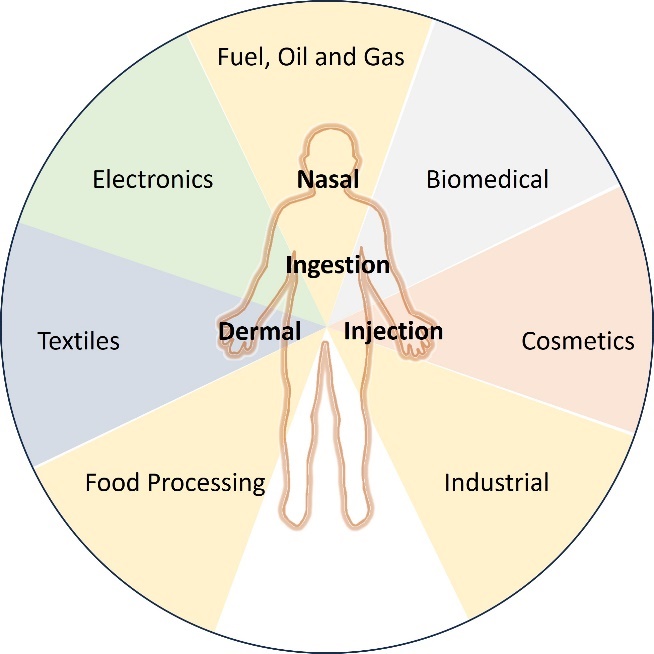 Figure 1: Application areas of NPs and possible exposure route to human body.NP toxicity for living organisms, however, is the main factor limiting their use in treatment and diagnosis of diseases. At present, researchers often face the problem of balance between the positive therapeutic effect of NPs and side effects related to their toxicity. Regulation have been in place to assess the health risk posed by nanoparticles present in the consumer products and therapeutics including their effect on fertility and reproductivity. Asare and coworkers have examined the effect of Ag NPs and TiO2 NPs on cellular and genotoxicity against testicular cell lines and found that Ag NPs exert more toxicity compared to TiO2 NPs causing apoptosis and necrosis.54 The situation becomes more alarming as few studies suggest that Ag NPs are capable of crossing blood–testis and blood–brain barrier in rats and mice. Toxicity studies on starch coated Ag NPs showed that damage to the mitochondria and increased production of reactive oxygen species leading to DNA damage in human lung fibroblast cells and human glioblastoma cells.55 Safety issues of PEG-coated gold nanoparticles and silver NPs have been highlighted by different studies where it was shown that the NPs were accumulated in liver, spleen and other organs for up to 7 days for Au NPs and up to 16 days for Ag NPs after controlled injection and induced acute inflammation and apoptosis in the liver.56,57 Nanomaterials have a tendency to partition into sediments and soils, which exacerbates the pollution of agricultural areas potentially endangering the associated food webs. Consequently, study of NPs' biodistribution in the food chain is crucial for assessing their toxicity and bio-accumulation.58 Various research indicate that the crops can take up and accumulate these nanoparticles resulting entry into the food chain which could have drastic effect on human health due to induced toxicity.59 In a controlled experiments, Ferry and coworkers have found that the gold nanorods can readily pass from water column to marine food web by studying the effect on laboratory constructed estuarine ecosystem consisting range of flora and fauna like sea grass, microbes, biofilms, snails, clams, shrimp and fish along with sea water and sediments.60 The kidney bean plants grown in nano CeO2 contaminated soil indicates accumulation of Ce in the plant which was higher in the roots.  The exposure of Mexican bean beetles (Epilachna varivestis), to the contaminated plant and consequent feeding of beetles to spined soldier bugs (Podisus maculiventris) indicated 5.3 fold biomagnification from the plants to adult beetles and further to bugs.61 In another study, scientist have germinated and grown soybean (Glycine max) plants in soil contaminated with ZnO or CeO2 nanoparticles. In Situ Synchrotron X-ray Fluorescence Mapping suggest that ZnO NPs are accumulated in the entire plant as zinc ions which could be due to dissolution. However, CeO2 NPs were detected in plant tissues of reproductive/edible portion of the soybean plant. This study highlighted the plant toxicity of nanoparticles and entry of engineered nanoparticles into the food chain directly concerning humans.62Because NPs can spread widely and enter the water system through a variety of channels, manufactured nanoparticles are therefore regarded as a new class of contaminants. Thus, there must be conscious use of NPs in consumer products and therapeutics with proper studies which can fill the knowledge gap and also provide ways to mitigate its adverse effect on environment and human health. References: 	(1)	Barrak, H.; Saied, T.; Chevallier, P.; Laroche, G.; M’nif, A.; Hamzaoui, A. H. Synthesis, characterization, and functionalization of ZnO nanoparticles by N-(trimethoxysilylpropyl) ethylenediamine triacetic acid (TMSEDTA): Investigation of the interactions between Phloroglucinol and ZnO@ TMSEDTA. Arabian Journal of Chemistry 2019, 12, 4340-4347.	(2)	Mansha, M.; Qurashi, A.; Ullah, N.; Bakare, F. O.; Khan, I.; Yamani, Z. H. Synthesis of In2O3/graphene heterostructure and their hydrogen gas sensing properties. Ceramics International 2016, 42, 11490-11495.	(3)	Rawal, I.; Kaur, A. Synthesis of mesoporous polypyrrole nanowires/nanoparticles for ammonia gas sensing application. Sensors and Actuators A: Physical 2013, 203, 92-102.	(4)	Ramacharyulu, P.; Muhammad, R.; Kumar, J. P.; Prasad, G. K.; Mohanty, P. Iron phthalocyanine modified mesoporous titania nanoparticles for photocatalytic activity and CO 2 capture applications. Physical Chemistry Chemical Physics 2015, 17, 26456-26462.	(5)	Radetić, M. Functionalization of textile materials with silver nanoparticles. Journal of Materials Science 2013, 48, 95-107.	(6)	Beydoun, D.; Amal, R.; Low, G.; McEvoy, S. Role of nanoparticles in photocatalysis. Journal of Nanoparticle Research 1999, 1, 439-458.	(7)	Salata, O. V. Applications of nanoparticles in biology and medicine. Journal of nanobiotechnology 2004, 2, 1-6.	(8)	Sarkar, A.; Sengupta, S.; Sen, S. Nanoparticles for soil remediation. Nanoscience and biotechnology for environmental applications 2019, 249-262.	(9)	Das, M.; Saxena, N.; Dwivedi, P. D. Emerging trends of nanoparticles application in food technology: Safety paradigms. Nanotoxicology 2009, 3, 10-18.	(10)	Conde, J.; Doria, G.; Baptista, P. Noble metal nanoparticles applications in cancer. Journal of drug delivery 2012, 2012.	(11)	Alsaba, M. T.; Al Dushaishi, M. F.; Abbas, A. K. A comprehensive review of nanoparticles applications in the oil and gas industry. Journal of Petroleum Exploration and Production Technology 2020, 10, 1389-1399.	(12)	Mishra, R.; Militky, J.; Baheti, V.; Huang, J.; Kale, B.; Venkataraman, M.; Bele, V.; Arumugam, V.; Zhu, G.; Wang, Y. The production, characterization and applications of nanoparticles in the textile industry. Textile Progress 2014, 46, 133-226.	(13)	Morabito, K.; Shapley, N. C.; Steeley, K. G.; Tripathi, A. Review of sunscreen and the emergence of non‐conventional absorbers and their applications in ultraviolet protection. International journal of cosmetic science 2011, 33, 385-390.	(14)	Murthy, S. K. Nanoparticles in modern medicine: State of the art and future challenges. International Journal of Nanomedicine 2007, 2, 129-141.	(15)	Singh, R.; Lillard Jr, J. W. Nanoparticle-based targeted drug delivery. Experimental and molecular pathology 2009, 86, 215-223.	(16)	Ali, A.; Zafar, H.; Zia, M.; ul Haq, I.; Phull, A. R.; Ali, J. S.; Hussain, A. Synthesis, characterization, applications, and challenges of iron oxide nanoparticles. Nanotechnology, Science and Applications 2016, 9, 49-67.	(17)	Ali, A.; Zafar, H.; Zia, M.; ul Haq, I.; Phull, A. R.; Ali, J. S.; Hussain, A. Synthesis, characterization, applications, and challenges of iron oxide nanoparticles. Nanotechnology, science and applications 2016, 49-67.	(18)	Harisinghani, M. G.; Barentsz, J.; Hahn, P. F.; Deserno, W. M.; Tabatabaei, S.; van de Kaa, C. H.; de la Rosette, J.; Weissleder, R. Noninvasive detection of clinically occult lymph-node metastases in prostate cancer. New England Journal of Medicine 2003, 348, 2491-2499.	(19)	Huh, Y.-M.; Jun, Y.-w.; Song, H.-T.; Kim, S.; Choi, J.-s.; Lee, J.-H.; Yoon, S.; Kim, K.-S.; Shin, J.-S.; Suh, J.-S. In vivo magnetic resonance detection of cancer by using multifunctional magnetic nanocrystals. Journal of the American Chemical Society 2005, 127, 12387-12391.	(20)	Estelrich, J.; Escribano, E.; Queralt, J.; Busquets, M. A. Iron Oxide Nanoparticles for Magnetically-Guided and Magnetically-Responsive Drug Delivery. International Journal of Molecular Sciences [Online early access]. DOI: 10.3390/ijms160480702015.	(21)	D’Acunto, M.; Cioni, P.; Gabellieri, E.; Presciuttini, G. Exploiting gold nanoparticles for diagnosis and cancer treatments. Nanotechnology 2021, 32, 192001.	(22)	Yafout, M.; Ousaid, A.; Khayati, Y.; El Otmani, I. S. Gold nanoparticles as a drug delivery system for standard chemotherapeutics: A new lead for targeted pharmacological cancer treatments. Scientific African 2021, 11, e00685.	(23)	Krishnan, P. D.; Banas, D.; Durai, R. D.; Kabanov, D.; Hosnedlova, B.; Kepinska, M.; Fernandez, C.; Ruttkay-Nedecky, B.; Nguyen, H. V.; Farid, A. Silver nanomaterials for wound dressing applications. Pharmaceutics 2020, 12, 821.	(24)	Rizzello, L.; Pompa, P. P. Nanosilver-based antibacterial drugs and devices: Mechanisms, methodological drawbacks, and guidelines. Chemical Society Reviews 2014, 43, 1501-1518.	(25)	Morones, J. R.; Elechiguerra, J. L.; Camacho, A.; Holt, K.; Kouri, J. B.; Ramírez, J. T.; Yacaman, M. J. The bactericidal effect of silver nanoparticles. Nanotechnology 2005, 16, 2346.	(26)	Al-Radadi, N. S.; Abu-Dief, A. M. Silver nanoparticles (AgNPs) as a metal nano-therapy: possible mechanisms of antiviral action against COVID-19. Inorganic and Nano-Metal Chemistry 2022, 1-19.	(27)	Jeremiah, S. S.; Miyakawa, K.; Morita, T.; Yamaoka, Y.; Ryo, A. Potent antiviral effect of silver nanoparticles on SARS-CoV-2. Biochemical and Biophysical Research Communications 2020, 533, 195-200.	(28)	Mussin, J.; Giusiano, G. Biogenic silver nanoparticles as antifungal agents. Frontiers in Chemistry 2022, 10, 1023542.	(29)	Stark, W. J.; Stoessel, P. R.; Wohlleben, W.; Hafner, A. Industrial applications of nanoparticles. Chemical Society Reviews 2015, 44, 5793-5805.	(30)	Ramaratnam, K.; Iyer, S. K.; Kinnan, M. K.; Chumanov, G.; Brown, P. J.; Luzinov, I. Ultrahydrophobic Textiles Using Nanoparticles: Lotus Approach. Journal of Engineered Fibers and Fabrics 2008, 3, 155892500800300402.	(31)	Radetić, M. Functionalization of textile materials with silver nanoparticles. Journal of Materials Science 2013, 48, 95-107.	(32)	Radetić, M. Functionalization of textile materials with TiO2 nanoparticles. Journal of Photochemistry and Photobiology C: Photochemistry Reviews 2013, 16, 62-76.	(33)	Mirjalali, S.; Peng, S.; Fang, Z.; Wang, C.-H.; Wu, S. Wearable Sensors for Remote Health Monitoring: Potential Applications for Early Diagnosis of Covid-19. Advanced Materials Technologies 2022, 7, 2100545.	(34)	Kessler, R.: Engineered nanoparticles in consumer products: understanding a new ingredient. National Institute of Environmental Health Sciences, 2011.	(35)	Santos, C. S. C.; Gabriel, B.; Blanchy, M.; Menes, O.; García, D.; Blanco, M.; Arconada, N.; Neto, V. Industrial Applications of Nanoparticles – A Prospective Overview. Materials Today: Proceedings 2015, 2, 456-465.	(36)	Sekoai, P. T.; Ouma, C. N. M.; du Preez, S. P.; Modisha, P.; Engelbrecht, N.; Bessarabov, D. G.; Ghimire, A. Application of nanoparticles in biofuels: An overview. Fuel 2019, 237, 380-397.	(37)	Alsaba, M. T.; Al Dushaishi, M. F.; Abbas, A. K. A comprehensive review of nanoparticles applications in the oil and gas industry. Journal of Petroleum Exploration and Production Technology 2020, 10, 1389-1399.	(38)	Singh, S.; Kumar, V.; Romero, R.; Sharma, K.; Singh, J. Applications of nanoparticles in wastewater treatment. Nanobiotechnology in bioformulations 2019, 395-418.	(39)	Nassar, Nashaat N.: The application of nanoparticles for wastewater remediation. In Applications of Nanomaterials for Water Quality; Future Science Book Series; Future Science Ltd, 2013; pp 52-65.	(40)	Nur, A. S. M.; Sultana, M.; Mondal, A.; Islam, S.; Robel, F. N.; Islam, A.; Sumi, M. S. A. A review on the development of elemental and codoped TiO2 photocatalysts for enhanced dye degradation under UV–vis irradiation. Journal of Water Process Engineering 2022, 47, 102728.	(41)	Batra, V.; Kaur, I.; Pathania, D.; Chaudhary, V. Efficient dye degradation strategies using green synthesized ZnO-based nanoplatforms: A review. Applied Surface Science Advances 2022, 11, 100314.	(42)	Namdeo, M. Magnetite nanoparticles as effective adsorbent for water purification-a review. Advances in Recycling & Waste Management 2018, 2, 126-129.	(43)	Klaine, S. J.; Alvarez, P. J. J.; Batley, G. E.; Fernandes, T. F.; Handy, R. D.; Lyon, D. Y.; Mahendra, S.; McLaughlin, M. J.; Lead, J. R. Nanomaterials in the environment: behavior, fate, bioavailability, and effects. Environmental Toxicology and Chemistry: An International Journal 2008, 27, 1825-1851.	(44)	Nowack, B.; Ranville, J. F.; Diamond, S.; Gallego‐Urrea, J. A.; Metcalfe, C.; Rose, J.; Horne, N.; Koelmans, A. A.; Klaine, S. J. Potential scenarios for nanomaterial release and subsequent alteration in the environment. Environmental toxicology and Chemistry 2012, 31, 50-59.	(45)	Benn, T.; Cavanagh, B.; Hristovski, K.; Posner, J. D.; Westerhoff, P. The release of nanosilver from consumer products used in the home. Journal of environmental quality 2010, 39, 1875-1882.	(46)	Sukhanova, A.; Bozrova, S.; Sokolov, P.; Berestovoy, M.; Karaulov, A.; Nabiev, I. Dependence of Nanoparticle Toxicity on Their Physical and Chemical Properties. Nanoscale Research Letters 2018, 13, 44.	(47)	Oberdörster, G.; Maynard, A.; Donaldson, K.; Castranova, V.; Fitzpatrick, J.; Ausman, K.; Carter, J.; Karn, B.; Kreyling, W.; Lai, D. Principles for characterizing the potential human health effects from exposure to nanomaterials: elements of a screening strategy. Particle and fibre toxicology 2005, 2, 1-35.	(48)	Asharani, P. V.; Wu, Y. L.; Gong, Z.; Valiyaveettil, S. Toxicity of silver nanoparticles in zebrafish models. Nanotechnology 2008, 19, 255102.	(49)	Teow, Y.; Asharani, P. V.; Hande, M. P.; Valiyaveettil, S. Health impact and safety of engineered nanomaterials. Chemical communications 2011, 47, 7025-7038.	(50)	Choi, J. E.; Kim, S.; Ahn, J. H.; Youn, P.; Kang, J. S.; Park, K.; Yi, J.; Ryu, D.-Y. Induction of oxidative stress and apoptosis by silver nanoparticles in the liver of adult zebrafish. Aquatic Toxicology 2010, 100, 151-159.	(51)	Navarro, E.; Baun, A.; Behra, R.; Hartmann, N. B.; Filser, J.; Miao, A.-J.; Quigg, A.; Santschi, P. H.; Sigg, L. Environmental behavior and ecotoxicity of engineered nanoparticles to algae, plants, and fungi. Ecotoxicology 2008, 17, 372-386.	(52)	Kumar, V.; Sharma, N.; Maitra, S. S. In vitro and in vivo toxicity assessment of nanoparticles. International Nano Letters 2017, 7, 243-256.	(53)	Ajdary, M.; Moosavi, M. A.; Rahmati, M.; Falahati, M.; Mahboubi, M.; Mandegary, A.; Jangjoo, S.; Mohammadinejad, R.; Varma, R. S. Health concerns of various nanoparticles: A review of their in vitro and in vivo toxicity. Nanomaterials 2018, 8, 634.	(54)	Asare, N.; Instanes, C.; Sandberg, W. J.; Refsnes, M.; Schwarze, P.; Kruszewski, M.; Brunborg, G. Cytotoxic and genotoxic effects of silver nanoparticles in testicular cells. Toxicology 2012, 291, 65-72.	(55)	AshaRani, P. V.; Low Kah Mun, G.; Hande, M. P.; Valiyaveettil, S. Cytotoxicity and genotoxicity of silver nanoparticles in human cells. ACS nano 2009, 3, 279-290.	(56)	Cho, W.-S.; Cho, M.; Jeong, J.; Choi, M.; Cho, H.-Y.; Han, B. S.; Kim, S. H.; Kim, H. O.; Lim, Y. T.; Chung, B. H.; Jeong, J. Acute toxicity and pharmacokinetics of 13 nm-sized PEG-coated gold nanoparticles. Toxicology and Applied Pharmacology 2009, 236, 16-24.	(57)	Lankveld, D. P. K.; Oomen, A. G.; Krystek, P.; Neigh, A.; Troost – de Jong, A.; Noorlander, C. W.; Van Eijkeren, J. C. H.; Geertsma, R. E.; De Jong, W. H. The kinetics of the tissue distribution of silver nanoparticles of different sizes. Biomaterials 2010, 31, 8350-8361.	(58)	Maharramov, A. M.; Hasanova, U. A.; Suleymanova, I. A.; Osmanova, G. E.; Hajiyeva, N. E. The engineered nanoparticles in food chain: potential toxicity and effects. SN Applied Sciences 2019, 1, 1362.	(59)	Ferry, J. L.; Craig, P.; Hexel, C.; Sisco, P.; Frey, R.; Pennington, P. L.; Fulton, M. H.; Scott, I. G.; Decho, A. W.; Kashiwada, S. Transfer of gold nanoparticles from the water column to the estuarine food web. Nature nanotechnology 2009, 4, 441-444.	(60)	Ferry, J. L.; Craig, P.; Hexel, C.; Sisco, P.; Frey, R.; Pennington, P. L.; Fulton, M. H.; Scott, I. G.; Decho, A. W.; Kashiwada, S.; Murphy, C. J.; Shaw, T. J. Transfer of gold nanoparticles from the water column to the estuarine food web. Nature Nanotechnology 2009, 4, 441-444.	(61)	Majumdar, S.; Trujillo-Reyes, J.; Hernandez-Viezcas, J. A.; White, J. C.; Peralta-Videa, J. R.; Gardea-Torresdey, J. L. Cerium Biomagnification in a Terrestrial Food Chain: Influence of Particle Size and Growth Stage. Environmental Science & Technology 2016, 50, 6782-6792.	(62)	Hernandez-Viezcas, J. A.; Castillo-Michel, H.; Andrews, J. C.; Cotte, M.; Rico, C.; Peralta-Videa, J. R.; Ge, Y.; Priester, J. H.; Holden, P. A.; Gardea-Torresdey, J. L. In Situ Synchrotron X-ray Fluorescence Mapping and Speciation of CeO2 and ZnO Nanoparticles in Soil Cultivated Soybean (Glycine max). ACS Nano 2013, 7, 1415-1423.NanomaterialsNanomaterialsNanomaterialsOrganicInorganicHybridFullerene, Carbon Nanotubes (CNTs), Graphite and Graphene, Carbon Fibers, Carbon-dots, Polymer NPsMetal NPs e.g. Ag, Au, Pt, Zn Metal Oxide NPs e.g. ZnO, TiO2, SnO, Fe2O3, CuO, CeO2 Core Shell Structures Polymer@TiO2, Carbon@TiO2CNT@Metal NPs Quantum Dots e.g. CdSe, ZnS